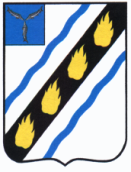 АДМИНИСТРАЦИЯСОВЕТСКОГО МУНИЦИПАЛЬНОГО РАЙОНАСАРАТОВСКОЙ ОБЛАСТИПОСТАНОВЛЕНИЕот  23.01.2017  № 37р.п.СтепноеО внесении изменений и дополненийв постановление администрацииСоветского муниципального района от 31.05.2013 №732  В соответствии с Федеральным законом от 22.11.1995 № 171-ФЗ «О государственном регулировании производства и оборота этилового спирта, алкогольной и спиртосодержащей продукции и об ограничении потребления (распития) алкогольной продукции», руководствуясь Уставом Советского муниципального района, администрация Советского муниципального района ПОСТАНОВЛЯЕТ:1. Внести в приложение № 4 к постановлению администрации Советского муниципального района от 31.05.2013 №732 «Об определении границ  прилегающих      территорий, на которых не допускается розничная продажа алкогольной продукции в Советском муниципальном районе» (с изменениями от 10.09.2013 № 1151) следующие изменения:- план – схему расположения МБОУ СОШ с.Александровка  изложить в новой редакции согласно приложению2. Настоящее постановление вступает в силу со дня его  официального опубликования.Глава  Советского муниципального  района                                                                                        С.В.Пименов                       Богомолова С.И.5-18-29